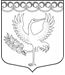 ФОРНОСОВСКОЕ ГОРОДСКОЕ ПОСЕЛЕНИЕТОСНЕНСКОГО РАЙОНА ЛЕНИНГРАДСКОЙ ОБЛАСТИАДМИНИСТРАЦИЯПОСТАНОВЛЕНИЕ19. 06. 2018  № 108О внесении изменений в перечень муниципального имущества, являющегося собственностью Форносовского городского поселения Тосненского района Ленинградской области, свободного от прав третьих лиц (за исключением субъектов малого и среднего предпринимательства), предназначенного для предоставления его во владение и (или) пользование на долгосрочной основе (в том числе по льготным ставкам арендной платы) субъектам малого и среднего предпринимательства и организациям, образующим инфраструктуру поддержки субъектов малого и среднего предпринимательства, утвержденный постановлением администрации Форносовского городского поселения Тосненского района Ленинградской области от 30.12.2016 № 184 В соответствии с Федеральным законом от 24.07.2007 № 209-ФЗ «О развитии малого и среднего предпринимательства в Российской Федерации», Федеральным законом от 22.07.2008 № 159-ФЗ «Об особенностях отчуждения недвижимого имущества, находящего в государственной субъектов Российской Федерации или муниципальной собственности и арендуемого субъектами малого и среднего предпринимательства, и о внесении изменений в отдельные законодательные акты Российской Федерации», постановлением администрации Форноосовского городского поселения Тосненского района Ленинградской области от 30.12.2016 года № 183 «Об утверждении Порядка формирования, ведения, обязательного опубликования перечня муниципального имущества, являющегося собственностью Форносовского городского поселения Тосненского района Ленинградской области, свободного от прав третьих лиц (за исключением субъектов малого и среднего предпринимательства), предназначенного для предоставления его во владение и (или) пользование на долгосрочной основе (в том числе по льготным ставкам арендной платы) субъектам малого и среднего предпринимательства и организациям, образующим инфраструктуру поддержки субъектов малого и среднего предпринимательства» с изменениями, внесенными Постановлением администрации Форносовского городского поселения Тосненского района Ленинградской области от 17. 02. 2017 № 28, Уставом Форносовского городского поселения Тосненского района Ленинградской области, администрация Форносовского городского поселения Тосненского района Ленинградской областиПОСТАНОВЛЯЕТ:1.Внести следующие изменения в Перечень муниципального имущества, являющегося собственностью Форносовского городского поселения Тосненского района Ленинградской области, свободного от прав третьих лиц (за исключением субъектов малого и среднего предпринимательства), предназначенного для предоставления его во владение и (или) пользование на долгосрочной основе (в том числе по льготным ставкам арендной платы) субъектам малого и среднего предпринимательства и организациям, образующим инфраструктуру поддержки субъектов малого и среднего предпринимательства, утвержденный постановлением администрации Форносовского городского поселения Тосненского района Ленинградской области от 30.12.2016 № 184 «Об утверждении перечня муниципального имущества, являющегося собственностью Форносовского городского поселения Тосненского района Ленинградской области, свободного от прав третьих лиц (за исключением субъектов малого и среднего предпринимательства), предназначенного для предоставления его во владение и (или) пользование на долгосрочной основе (в том числе по льготным ставкам арендной платы) субъектам малого и среднего предпринимательства и организациям, образующим инфраструктуру поддержки субъектов малого и среднего предпринимательства»:1.1. Дополнить перечень муниципального имущества, являющегося собственностью Форносовского городского поселения Тосненского района Ленинградской области, свободного от прав третьих лиц (за исключением  субъектов малого и среднего предпринимательства), предназначенного для  передачи в аренду субъектам малого и среднего предпринимательства и организациям, образующим инфраструктуру поддержки  субъектов малого и среднего предпринимательства (далее по тексту – Перечень) строкой 2 согласно приложению. 2. Передать в комитет по развитию малого, среднего бизнеса и потребительского рынка Ленинградской области сведения о внесенных дополнениях в Перечень не позднее 10 рабочих дней с момента принятия настоящего постановления.3. Представить в администрацию муниципального образования Тосненский район Ленинградской области, сведения о внесенных дополнениях в Перечень в течение 10 рабочих дней с момента принятия настоящего постановления.4. Опубликовать (обнародовать) настоящее постановление в порядке, установленном Уставом Форносовского городского поселения Тосненского района Ленинградской области.5. Контроль за исполнением постановления возложить на главу администрации Форносовского городского поселения Тосненского района Ленинградской области.Глава администрации                                                                                     А.И. СемёновКовалевская Ю. О.63-130 